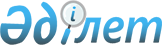 Об организации молодежной практики в 2012 году
					
			Утративший силу
			
			
		
					Постановление акимата Зерендинского района Акмолинской области от 26 января 2012 года № 69. Зарегистрировано Управлением юстиции Зерендинского района Акмолинской области 17 февраля 2012 года № 1-14-176. Утратило силу - постановлением акимата Зерендинского района Акмолинской области 24 мая 2012 года № 321

      Сноска. Утратило силу - постановлением акимата Зерендинского района Акмолинской области 24.05.2012 № 321.      В соответствии с Законом Республики Казахстан от 23 января 2001 года «О местном государственном управлении и самоуправлении в Республике Казахстан», Законом Республики Казахстан от 23 января 2001 года «О занятости населения», Правилами организации и финансирования молодежной практики, утвержденными постановлением Правительства Республики Казахстан от 19 июня 2001 года № 836, постановлением Правительства Республики Казахстан от 31 марта 2011 года № 316 «Об утверждении Программы занятости 2020», акимат Зерендинского района ПОСТАНОВЛЯЕТ:



      1. Организовать молодежную практику в 2012 году.



      2. Утвердить прилагаемый перечень работодателей, организовавших рабочие места для прохождения молодежной практики в Зерендинском районе:

      из районного бюджета, согласно приложению 1;

      из республиканского бюджета, согласно приложению 2.



      3. Контроль за исполнением настоящего постановления возложить на заместителя акима Зерендинского района Таласбаеву А.А.



      4. Настоящее постановление вступает в силу со дня государственной регистрации в Департаменте юстиции Акмолинской области и вводится в действия со дня официального опубликования.      Аким района                                Е.Сагдиев      «СОГЛАСОВАНО»      Первый заместитель председателя

      Зерендинского филиала Народно-

      Демократической Партии «Нур Отан»          Л.Сантас      Председатель

      Зерендинского районного суда               К.Абишев      Прокурор Зерендинского района

      советник юстиции                           А.Муханжаров      Начальник

      государственного учреждения

      «Отдел внутренних дел

      Зерендинского района

      Департамента внутренних дел

      Акмолинской области

      Министерства внутренних дел

      Республики Казахстан»                      Б.Аленов      Начальник

      государственного учреждения

      «Отдел по делам обороны

      Зерендинского района

      Акмолинской области»                       Т.Бражанов      Начальник

      государственного учреждения

      «Управление юстиции

      Зерендинского района

      Департамента юстиции

      Акмолинской области

      Министерства юстиции

      Республики Казахстан»                      А.Касымжанов      Начальник

      государственного учреждения

      «Налоговое управление

      по Зерендинскому району

      Департамента налогового комитета

      по Акмолинской области

      Министерства финансов

      Республики Казахстан»                      Д.Нурахов      Начальник

      государственного учреждения

      «Зерендинское районное

      управление Казначейства

      Департамента казначейства

      по Акмолинской области

      Комитета казначейства

      Министерства финансов

      Республики Казахстан»                      А.Утенов      Начальник

      Зерендинского филиала

      Республиканского государственного

      Казенного предприятия

      «Центр по недвижимости

      по Акмолинской области»                    К.Ахметов      Начальник

      Зерендинского филиала

      Кокшетауского отделения

      Акционерного общества «БТА Банк»           К.Тубетов      Директор

      Зерендинского районного узла

      телекоммуникаций Акционерного

      общества «Казахтелеком»                    О.Зубань      Начальник

      Зерендинского районного узла

      почтовой связи Акмолинского

      областного филиала Акционерного

      общества «Казпочта»                        Х.Бекенов

Приложение 1

к постановлению акимата

Зерендинского района

от 26 января 2012 года № 69 Перечень работодателей, организовавших рабочие места

для прохождения молодежной практики на 2012 год

в Зерендинском районе

Приложение 2

к постановлению акимата

Зерендинского района

от 26 января 2012 года № 69 Перечень работодателей, организовавших рабочие места

для прохождения молодежной практики на 2012 год

в Зерендинском районе
					© 2012. РГП на ПХВ «Институт законодательства и правовой информации Республики Казахстан» Министерства юстиции Республики Казахстан
				№

п/пНаименование

работодателяПрофессия

(специаль-

ность)Количество

организу-

емых

рабочих

местПродолжи-

тельность

молодеж-

ной

практики

в месяцахРазмер

месячной

зарплаты

в тенге1Государственное

учреждение

«Отдел

экономики и

финансов»Экономист1617439,002Зерендинский

филиал

Народно-Демокра

тической Партии

«Нур Отан»Финансист

или

политолог1617439,003Прокуратура

Зерендинского

районаПереводчик1617439,004Зерендинский

районный судДелопроиз-

водитель1617439,005Государственное учреждение «Отдел жилищно-коммунального хозяйства, пассажирского транспорта и автомобильных дорог»Техник1617439,006Государственное учреждение «Отдел ветеринарии»Бухгалтер1617439,007Государственное учреждение «Отдел строительства»Инженер- строитель1617439,008Зерендинский

филиал

Республикан-

ского государствен-

ного казенного

предприятия

«Центр по

недвижимости по

Акмолинской

области»Инженер-

строитель

или

экономист1617439,009Государственное учреждение «Управление юстиции Зерендинского района Департамента юстиции Акмолинской области Министерства юстиции Республики Казахстан»Юрист1617439,0010Государственное учреждение «Отдел образования»Переводчик1617439,0011Государственное учреждение «Налоговое управление по Зерендинскому району Департамента налогового комитета по Акмолинской области Министерства финансов Республики Казахстан»Экономист1617439,0012Государственное учреждение «Аппарат акима Зерендинского сельского округа»Бухгалтер1617439,0013Зерендинский районный узел телекоммуникации акционерного общества «Казахтелеком»Техник по связи1617439,0014Государственное учреждение «Зерендинское районное Управление казначейства Департамента казначейства по Акмолинской области Комитета казначейства Министерства финансов Республики Казахстан»Делопроиз-

водитель1617439,0015Государственное учреждение «Отдел сельского хозяйства и земельных отношении»Агроном или зоотехник1617439,00№

п/пНаименование

работодателяПрофессия

(специаль-

ность)Количес-

тво

органи-

зуемых

рабочих

местПродолжи-

тельность

молодеж-

ной

практики

в месяцахРазмер

месячной

зарплаты

в тенге1Государственное

учреждение

«Аппарат акима

Зерендинского

района»Экономист16260002Государственное

учреждение

«Управление

юстиции

Зерендинского

района

Департамента

юстиции

Акмолинской

области

Министерства

юстиции

Республики

Казахстан»Делопроиз-

водитель16260003Государственное

учреждение

«Аппарат акима

Зерендинского

сельского

округа»Делопроиз-

водитель16260004Государственное учреждение «Отдел по делам обороны Зерендинского района Акмолинской области»ПрограммистДелопроиз-

водитель116626000260005Государственное учреждение «Отдел экономики и финансов» Зерендинского районаЭкономистфинансист116626000260006Государственное учреждение «Отдел занятости и социальных программ» Зерендинского районаСоциальный работникФинансист1

 16

 626000

 260007Государственное учреждение «Аппарат акима Приреченского сельского округа»Финансист16260008Государственное учреждение «Отдел внутренних дел Зерендинского района Департамента внутренних дел Акмолинской области Министерства внутренних дел Республики Казахстан»Юрист16260009Товарищество с ограниченной ответственнос-

тью «Кылшакты»Парикмахер162600010Зерендинский районный узел телекоммуникации акционерного общества «Казахтелеком»Электромон-

тер162600011Зерендинского отделение Кокшетауского филиала акционерного общества «БТА Банк»Экономист162600012Зерендинский районный узел почтовой связи Акмолинского областного филиала акционерного общества «Казпочта»Программист1626000